PROJEKTNI DNEVI – 26. in 27. oktober 2017Projektne aktivnosti potekajo oba dneva od D1 do D7 (7.20 – 13.05)PRIPRAVE NA SPLOŠNO MATURO oktober 2017 – 4. L in 4. M ČETRTEK – 26. 10. 2017PETEK – 27. 10. 2017Rok Miščevič, org. PD									                                             Andreja Ahčin, ravnateljicaRAZPORED PROJEKTNIH AKTIVNOSTI PO UČILNICAHRAZPORED PROJEKTNIH AKTIVNOSTI PO UČILNICAHRAZPORED PROJEKTNIH AKTIVNOSTI PO UČILNICAHRAZPORED PROJEKTNIH AKTIVNOSTI PO UČILNICAHRAZPORED PROJEKTNIH AKTIVNOSTI PO UČILNICAHRAZPORED PROJEKTNIH AKTIVNOSTI PO UČILNICAHZap. št.NASLOV AKTIVNOSTIMENTOROPIS AKTIVNOSTIŠT. DIJAKOVPROSTOROZ.UČILNICA1KOŠARKA 3:3Ljubo ČaličOsvojitev posebnih znanj in spretnosti pri igri 3:316Športna dvorana2Z BRANJEM DO VRHABojana Dolinar, Marcela KorenPriprava na dogodek ob mednarodnem dnevu gora (obisk kranjske knjižnice, izbira in pregled literature o alpskem svetu ter ogled filma).26U53MATEMATIČNA DELAVNICA (MATEMATIČNE UČNE SITUACIJE IZ VSAKDANJEGA ŽIVLJENJA IN STROKE)Maja JarcPovezovanje in uporaba matematične učne snovi s situacijami iz vsakdanjega in poklicnega življenja in poudarjen pomen matematike pri reševanju le-teh.726.10.: U127.10.: KUS4KULTURNA DEDIŠČINA ALP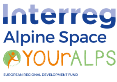 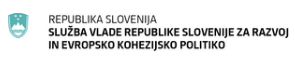 Andraž Kalamar, Janja Čenčič GartnerPrvi dan: si dijaki pod strokovnim vodstvo TNP ogledajo Zeleno hišo v Kobaridu, Podkrnske planine in Muzej Planika Kobarid.Drugi dan: izdelava plakata, vstopnic in vabil za dobrodelni koncert.2526.10.: /27.10.: U185ŽUŽELKE IN RASTLINSKE BOLEZNI V SMOLIAna Kavčič, Robert HorvatPrikaz različnih rastlinskih bolezni in škodljivcev, ki jih najdemo na Gorenjskem, v dvokomponentni transparentni smoli.  priprava poliestrske smolevlivanje smole v kalupeodstranjevanje kalupovbrušenje – suho, mokro poliranje20UM36ŽIVALI V ŽIVALSKEM VRTU IN ALPSKEM SVETUMaruša Korelc, Joži Peternelj1. dan (obisk živalskega vrta)2. dan (plakat, učni listi)2826.10.: /27.10.: U87KEKČEVE DOGODIVŠČINE PO ANGLEŠKOJana Koritnik, Barbara BenedikOgled filma Kekčeve ukane z angleškimi podnapisi, spoznavanje besedišča v zvezi z alpskim svetom, izbira prizora za skeč, snemanje skeča v naravi.28U68RASTLINE ALP; POMEN, VLOGA IN UPORABNOSTNataša Kunstelj, Nataša ŠinkPrvi dan: dijaki obiščejo okolico Centra TNP v Bohinju, kjer opazujejo in spoznavajo biotsko pestrost rastlin in iz nekaterih izdelajo tradicionalne pripravke. Čas od 7.30 do 17.00.Drugi dan: v dogovoru s profesorji zberejo material in pripravijo predstavitev.2526.10.: /27.10.: U79BADMINTONBrigita MarkunPrvi dan: Učenje elementov, pravil…. igraDrugi dan: Igra, predstavitev16Športna dvorana10RAD IGRAM ODBOJKOUrška Teran RavnikarPrvi dan: Spoznavanje in igranje odbojkeDrugi dan: Igranje odbojke, predstavitev19Športna dvorana11PRENOVA ENOVRSTIČNEGA OKOPALNIKATilen SelanPregled stanja okopalnikov, razstavitev, popravilo, čiščenje, barvanje in sestava10Mehanična delavnica12THE SKY IS THE LIMITIrena Šubic JeločnikUrejanje prispevkov, sestavljanje revije1026.10.: U1827.10.: U113FOTOGRAFIRAMO ALPEVanja Šubic, Uroš StrnišaDvodnevna delavnica (spanje v Trenti) pokrajinske fotografije v alpskem svetu.Dolina Trente  - osnove fotografiranja, delo na terenu –iskanje motivov, kadriranje, svetloba, kontrasti…posebnosti v Alpah. Obdelava, shranjevanje in uporaba fotografij na družabnih omrežjih.Spomladi se bo v okviru projektnih dni iz nastalih fotografij pripravila razstava (Boris Urh).21/14PTIČJE STRAŠILOBoris UrhIz odpadnih materialov bomo izdelali ptičja strašila.26Likovna učilnica15ODKRIVAMO JULIJSKE ALPE – PLEZANJE ALI POHOD Sabina Smolej, Metod SmolejV četrtek, 26. 10. 2017:a) pohod od Aljaževega doma v Vratih do bivaka II (2 uri v eno smer)b) v primeru slabega vremena osnove športnega plezanja na plezalni steni na Jesenicah, pod mentorstvom usposobljenega alpinista.  V petek, 27. 10. 2017 delo v skupinah na temo varstva flore in favne v alpskem svetu.826.10.: /27.10.: UM216RAZSTAVA: JAZ, MI IN DRUGI: PODOBE MOJEGA SVETALenka Žigondan;       Z vlakom (iz Kranja) bomo dopoldne odpotovali v   Ljubljano. Po krajšem sprehodu bomo odšli v muzej in si ogledali razstavo. Vračali se bomo z vlakom – okoli 13.00 ure.      dan;      Pogovor o razstavi in predstavitev (plakat, power-point) zanimivosti ostalim dijakom  šole.1226.10.: /27.10.: UM417DEODORANT ALI ANTITRANSPIRANT?Miha PovšičSte se kdaj vprašali kakšna je razlika med deodorantom in antitranspirantom? Glede na to, da ju uporabljamo zelo pogosto je smiselno poznati, kaj je bolje uporabljati.Naučili se boste izdelati svoj domači deodorant.1526.10.: KEL + U2327.10.: U2318NARAVA – IDEJA ZA PROMOCIJSKA DARILAMajda Kolenc Artiček, Saša ŠternIzdelava alpskih planšarjev iz naravnih materialov (koruznih storžev in smrekovih storžev)25UDG19SIR MALO DRUGAČEBarbara BešterOsnove sirarstvaTehnologija izdelave svežih in mehkih sirovNapake sirov11Razvojna delavnica20VERIŽNI EKSPERIMENTMarko KraljPriprava enega člena verižnega eksperimenta: od iskanja idej preko  izdelave enega člena eksperimenta do vključitve delujočega člena v verigo.8U1721KARIERNA MAPA: OGLEDALO MOJE POKLICNE POTIDarja MavrinZ zainteresiranimi dijaki bomo obstoječe delovne liste KAM grafično dodelali in nadgradili. Vključili bomo poklicne kompetence.1526.10.: U1927.10.: UM522UREJANJE VERTIKALNE STENETomo RomšekUrejanje zunanje in notranje vertikalne stene.10Okolica šole23ORANJE IN PREDSETVENA OBDELAVA TALJanez Tomaž PuciharOranje in predsetvena obdelava tal13Okolica šole24NADSTANDARDNA EKSKURZIJA NA NIZOZEMSKOTina Križnar, Mojca Logar, Mojca Smole (Polona Teran)Priprave na nadstandardno ekskurzijo na Nizozemsko. Dijaki v času projektnih dni pripravljajo referate na vnaprej pripravljene tematike o Nizozemski in jih povežejo v vodnik.6026.10.: U7 + U827.10.: predavalnica25IZKUŠNJA MOBILNOSTI V ESTONIJIKristina Frlic, Tadeja PolajnarDan: priprava tradicionalnih estonskih jedi,Dan: izdelava plakata o Estoniji, letaka, PPT, karierna mapa1526.10.: KUS kuhinja27.10.: UM926ZAKAJ SOLATA UVENI?Borut LazarZakaj solata uveni?19U10PROJEKTNE AKTIVNOSTI ZA ŽE OBLIKOVANE SKUPINEPROJEKTNE AKTIVNOSTI ZA ŽE OBLIKOVANE SKUPINEPROJEKTNE AKTIVNOSTI ZA ŽE OBLIKOVANE SKUPINEPROJEKTNE AKTIVNOSTI ZA ŽE OBLIKOVANE SKUPINEPROJEKTNE AKTIVNOSTI ZA ŽE OBLIKOVANE SKUPINEPROJEKTNE AKTIVNOSTI ZA ŽE OBLIKOVANE SKUPINEZap. št.NASLOV AKTIVNOSTIMENTOROPIS AKTIVNOSTIŠT. DIJAKOVPROSTOROZ.UČILNICA27PRIPRAVA IN IZDELAVA ŽALNIH ARANŽMAJEV ZA 1. NOVEMBERSonja Jerič Štefe, Metka Celar, Polona TeranIskanje idej za izdelavo aranžmajev, izdelovanje aranžmajev, določanje prodajne cene in predajo v šolsko trgovino21ARA1 + ARA228TKIVNE KULTURE V BIOTEHNOLOGIJIMeta Kastelic ŠvabPrvi dan: Ogled Nacionalnega inštituta za biologijo v Ljubljani. Drugi dan: Izdelava ppt predstavitve z delovnim listom oz. zgibanko.1426.10.: /27.10.: UM1329PRIPRAVE NA MOBILNOST V NEMČIJO (PROJEKT SKILLS4LIFE)Darja Ravnihar, Sandra ŽvagenPriprave na mobilnost v Nemčijo (Projekt Skills4life)10U230"POTOVANJE - ODKRIJ JUNAKA V SEBI"Tadeja Fričovsky, Lucija Mikelj2-dnevni tabor za nadarjene, povratek v petek ob 15h.20/URA4. L (1. SKUPINA)4. L (2. SKUPINA)4. M (1. SKUPINA)4. M (2. SKUPINA)1,2Jerše    U3Valjavec    U4Camlek    U24Berce    U253,4Valjavec    U3Jerše    U4Berce    U24Camlek    U255MALICAMALICAMALICAMALICA6,7Jerše    U3Valjavec    U4Camlek    U24Berce    U258Valjavec – višji nivo           U3                                           Valjavec – višji nivo           U3                                           Berce – višji nivo        U24Berce – višji nivo        U24URA4. L (1. SKUPINA)4. L (2. SKUPINA)4. L (2. SKUPINA)4. M (1. SKUPINA)4. M (2. SKUPINA)1,2Nina Modrijan      U3Nina Modrijan      U3Nina Modrijan      U3Nina Modrijan      U3Nina Modrijan      U33,4Valjavec    U3Jerše    U4Jerše    U4Berce    U24Camlek    U255MALICAMALICAMALICAMALICAMALICA6,7Izbirni del:- Jerše: Jezik                   U4                                 - Valjavec: Funkcije       U3                   Izbirni del:- Jerše: Jezik                   U4                                 - Valjavec: Funkcije       U3                   Izbirni del:     - Camlek: Pregled književnosti        U24- Berce: Vektorji, kompleksna  št.   U25                                         Izbirni del:     - Camlek: Pregled književnosti        U24- Berce: Vektorji, kompleksna  št.   U25                                         Izbirni del:     - Camlek: Pregled književnosti        U24- Berce: Vektorji, kompleksna  št.   U25                                         PRIPRAVE NA ZAKLJUČNI IZPIT IN POKLICNO MATURO - oktober 2017PRIPRAVE NA ZAKLJUČNI IZPITPRIPRAVE NA ZAKLJUČNI IZPITPRIPRAVE NA ZAKLJUČNI IZPITPRIPRAVE NA ZAKLJUČNI IZPITPRIPRAVE NA ZAKLJUČNI IZPITRAZREDČETRTEK, 26. 10.Malica – D5ČETRTEK, 26. 10.Malica – D5PETEK, 27. 10.Malica – D5PETEK, 27. 10.Malica – D53. JMiran Ahčin (pol razreda)Na delovišču (pol razreda)SLA delavnicaMiran Ahčin (pol razreda)Na delovišču (pol razreda)SLA delavnicaMiran Ahčin (pol razreda)Na delovišču (pol razreda)SLA delavnicaMiran Ahčin (pol razreda)Na delovišču (pol razreda)SLA delavnica2. GHKatja ČesenPRA delavnicaAna ProšekPEK delavnicaKatja ČesenPRA delavnicaAna ProšekPEK delavnicaŽIVILSTVOŽIVILSTVOŽIVILSTVOŽIVILSTVOŽIVILSTVOŽIVILSTVOŽIVILSTVOŽIVILSTVOŽIVILSTVOŽIVILSTVOŽIVILSTVOŽIVILSTVOČetrtek, 26. 10. 2017Četrtek, 26. 10. 2017Četrtek, 26. 10. 2017Četrtek, 26. 10. 2017Četrtek, 26. 10. 2017Četrtek, 26. 10. 2017Četrtek, 26. 10. 2017Četrtek, 26. 10. 2017Petek, 27. 10. 2017Petek, 27. 10. 2017Petek, 27. 10. 2017Petek, 27. 10. 2017Ura4. B4. B4. B5. BD5. BD5. BD5. BDUra4. B4. B5. BDD1Tadeja PolajnarPIDU16Tadeja PolajnarPIDU16Maturitetna vprašanjaStrukturirana vprašanjaMaturitetna vprašanjaStrukturirana vprašanjaMaturitetna vprašanjaStrukturirana vprašanjaTatjana ŠubicPRŽ-mlekoUM1Tatjana ŠubicPRŽ-mlekoUM1D1Tatjana ŠubicPŽŽ- meso                                                     PŽR-mesoU16Tatjana ŠubicPŽŽ- meso                                                     PŽR-mesoU16Tatjana ŠubicPŽŽ- meso                                                     PŽR-mesoU16D2Tadeja PolajnarPIDU16Tadeja PolajnarPIDU16Maturitetna vprašanjaStrukturirana vprašanjaMaturitetna vprašanjaStrukturirana vprašanjaMaturitetna vprašanjaStrukturirana vprašanjaTatjana ŠubicPRŽ-mlekoUM1Tatjana ŠubicPRŽ-mlekoUM1D2Tatjana ŠubicPŽŽ- meso                                                     PŽR-mesoU16Tatjana ŠubicPŽŽ- meso                                                     PŽR-mesoU16Tatjana ŠubicPŽŽ- meso                                                     PŽR-mesoU16D3Tadeja PolajnarPIDU16Tadeja PolajnarPIDU16Maturitetna vprašanjaStrukturirana vprašanjaMaturitetna vprašanjaStrukturirana vprašanjaMaturitetna vprašanjaStrukturirana vprašanjaTatjana ŠubicPRŽ-mlekoUM1Tatjana ŠubicPRŽ-mlekoUM1D3Pregled navodil za pisanje poročila - Nina ModrijanU16 Pregled navodil za pisanje poročila - Nina ModrijanU16 Pregled navodil za pisanje poročila - Nina ModrijanU16 D4Tadeja PolajnarPIDU16Tadeja PolajnarPIDU16Maturitetna vprašanjaStrukturirana vprašanjaMaturitetna vprašanjaStrukturirana vprašanjaMaturitetna vprašanjaStrukturirana vprašanjaTatjana ŠubicPRŽ-mlekoUM1Tatjana ŠubicPRŽ-mlekoUM1D4Pregled navodil za pisanje poročila - Nina ModrijanU16 Pregled navodil za pisanje poročila - Nina ModrijanU16 Pregled navodil za pisanje poročila - Nina ModrijanU16 D5MALICAMALICAMALICAMALICAMALICAMALICAMALICAD5MALICAMALICAMALICAD6Tadeja PolajnarPIDU16Tadeja PolajnarPIDU16Maturitetna vprašanjaStrukturirana vprašanjaMaturitetna vprašanjaStrukturirana vprašanjaMaturitetna vprašanjaStrukturirana vprašanjaTatjana ŠubicPRŽ-mlekoUM1Tatjana ŠubicPRŽ-mlekoUM1D6Tatjana ŠubicPŽŽ- meso                                                     PŽR-mesoU16Tatjana ŠubicPŽŽ- meso                                                     PŽR-mesoU16Tatjana ŠubicPŽŽ- meso                                                     PŽR-mesoU16D7Tadeja PolajnarPIDU16Tadeja PolajnarPIDU16Maturitetna vprašanjaStrukturirana vprašanjaMaturitetna vprašanjaStrukturirana vprašanjaMaturitetna vprašanjaStrukturirana vprašanjaTatjana ŠubicPRŽ-mlekoUM1Tatjana ŠubicPRŽ-mlekoUM1D7Tatjana ŠubicPŽŽ- meso                                                     PŽR-mesoU16Tatjana ŠubicPŽŽ- meso                                                     PŽR-mesoU16Tatjana ŠubicPŽŽ- meso                                                     PŽR-mesoU16HORTIKULTURAHORTIKULTURAHORTIKULTURAHORTIKULTURAHORTIKULTURAHORTIKULTURAHORTIKULTURAHORTIKULTURAHORTIKULTURAHORTIKULTURAČetrtek, 26. 10. 2017Četrtek, 26. 10. 2017Četrtek, 26. 10. 2017Četrtek, 26. 10. 2017Četrtek, 26. 10. 2017Četrtek, 26. 10. 2017Četrtek, 26. 10. 2017Četrtek, 26. 10. 2017Četrtek, 26. 10. 2017Četrtek, 26. 10. 2017UraUraVsebinaVsebinaVsebina4F4F5FD5FD5FDD1D1Pregled navodil za pisanje poročilaPregled navodil za pisanje poročilaPregled navodil za pisanje poročilaNina Modrijan    U15Nina Modrijan    U15Nina Modrijan    U15Nina Modrijan    U15Nina Modrijan    U15D2D2Pregled navodil za pisanje poročilaPregled navodil za pisanje poročilaPregled navodil za pisanje poročilaNina Modrijan    U15Nina Modrijan    U15Nina Modrijan    U15Nina Modrijan    U15Nina Modrijan    U15D3D3MALICAMALICAMALICAMALICAMALICAMALICAMALICAMALICAD4D4Strukturiranje poročila/Strokovni moduliStrukturiranje poročila/Strokovni moduliStrukturiranje poročila/Strokovni moduliSonja Jerič ŠtefeU14Sonja Jerič ŠtefeU14Ljuba ErjavecU15Ljuba ErjavecU15Ljuba ErjavecU15D5D5Strukturiranje poročila/Strokovni moduliStrukturiranje poročila/Strokovni moduliStrukturiranje poročila/Strokovni moduliSonja Jerič ŠtefeU14Sonja Jerič ŠtefeU14Ljuba ErjavecU15Ljuba ErjavecU15Ljuba ErjavecU15D6D6Strokovni moduli – pregled dela, snovi, vprašanjaStrokovni moduli – pregled dela, snovi, vprašanjaStrokovni moduli – pregled dela, snovi, vprašanjaMetka CelarU14Metka CelarU14Sonja Jerič ŠtefeU15Sonja Jerič ŠtefeU15Sonja Jerič ŠtefeU15D7D7Strokovni moduli – pregled dela, snovi, vprašanjaStrokovni moduli – pregled dela, snovi, vprašanjaStrokovni moduli – pregled dela, snovi, vprašanjaMetka CelarU14Metka CelarU14Sonja Jerič ŠtefeU15Sonja Jerič ŠtefeU15Sonja Jerič ŠtefeU15Petek, 27. 10. 2017Petek, 27. 10. 2017Petek, 27. 10. 2017Petek, 27. 10. 2017Petek, 27. 10. 2017Petek, 27. 10. 2017Petek, 27. 10. 2017Petek, 27. 10. 2017Petek, 27. 10. 2017Petek, 27. 10. 2017UraUraVsebinaVsebinaVsebina4F4F5FD5FD5FDD1D1Strokovni moduli – pregled dela, snovi, vprašanjaStrokovni moduli – pregled dela, snovi, vprašanjaStrokovni moduli – pregled dela, snovi, vprašanjaPolona TeranU14Polona TeranU14Metka CelarU15Metka CelarU15Metka CelarU15D2D2Strokovni moduli – pregled dela, snovi, vprašanjaStrokovni moduli – pregled dela, snovi, vprašanjaStrokovni moduli – pregled dela, snovi, vprašanjaPolona TeranU14Polona TeranU14Metka CelarU15Metka CelarU15Metka CelarU15D3D3Strokovni moduli – pregled dela, snovi, vprašanjaStrokovni moduli – pregled dela, snovi, vprašanjaStrokovni moduli – pregled dela, snovi, vprašanjaLjuba ErjavecU14Ljuba ErjavecU14Polona TeranU15Polona TeranU15Polona TeranU15D4D4Strokovni moduli – pregled dela, snovi, vprašanjaStrokovni moduli – pregled dela, snovi, vprašanjaStrokovni moduli – pregled dela, snovi, vprašanjaLjuba ErjavecU14Ljuba ErjavecU14Polona TeranU15Polona TeranU15Polona TeranU15D5D5MALICAMALICAMALICAMALICAMALICAMALICAMALICAMALICAD6D6Strokovni moduli – pregled dela, snovi, vprašanjaStrokovni moduli – pregled dela, snovi, vprašanjaStrokovni moduli – pregled dela, snovi, vprašanjaMetka CelarU14Metka CelarU14Nataša ŠinkU15Nataša ŠinkU15Nataša ŠinkU15D7D7Strokovni moduli – pregled dela, snovi, vprašanjaStrokovni moduli – pregled dela, snovi, vprašanjaStrokovni moduli – pregled dela, snovi, vprašanjaMetka CelarU14Metka CelarU14Nataša ŠinkU15Nataša ŠinkU15Nataša ŠinkU15NARAVOVARSTVONARAVOVARSTVONARAVOVARSTVONARAVOVARSTVOČetrtek, 26. 10. 2017Četrtek, 26. 10. 2017Četrtek, 26. 10. 2017Četrtek, 26. 10. 2017UraVsebina4NUčilnica D1Strokovni moduli – pregled dela, snovi, vprašanjaMeta VovkU11D2Strokovni moduli – pregled dela, snovi, vprašanjaMeta VovkU11D3Strokovni moduli – pregled dela, snovi, vprašanjaMeta VovkU11D4Strokovni moduli – pregled dela, snovi, vprašanjaMeta VovkU11D5MALICAMALICAMALICAD6Pregled navodil za pisanje proj. nalogeNina ModrijanU11D7Pregled navodil za pisanje proj. nalogeNina ModrijanU11Petek, 27. 10. 2017Petek, 27. 10. 2017Petek, 27. 10. 2017Petek, 27. 10. 2017UraVsebina4NUčilnica D1Strokovni moduli – pregled dela, snovi, vprašanjaMeta VovkU11D2Strokovni moduli – pregled dela, snovi, vprašanjaMeta VovkU11D3Strokovni moduli – pregled dela, snovi, vprašanjaNataša Kunstelj U11D4Strokovni moduli – pregled dela, snovi, vprašanjaNataša Kunstelj U11D5MALICAMALICAMALICAD6Strokovni moduli – pregled dela, snovi, vprašanjaMeta Kastelic ŠvabU11KMETIJSTVOKMETIJSTVOKMETIJSTVOKMETIJSTVOČetrtek, 26. 10. 2017Četrtek, 26. 10. 2017Četrtek, 26. 10. 2017Četrtek, 26. 10. 2017UraVsebina4Č5ČDD1Strokovni moduli – pregled dela, snovi, vprašanjaMojca UrankarU12Marta SkoberneUM13D2Strokovni moduli – pregled dela, snovi, vprašanjaMojca UrankarU12Marta SkoberneUM13D3Pregled navodil za pisanje poročila (proj. naloga), strukturiranje poročilaStrokovni moduli – pregled dela, snovi, vprašanjaNina ModrijanU12Mojca UrankarUM13D4Pregled navodil za pisanje poročila (proj. naloga), strukturiranje poročilaStrokovni moduli – pregled dela, snovi, vprašanjaNina ModrijanU12Mojca UrankarUM13D5                                                        MALICA                                                        MALICA                                                        MALICAD6Strokovni moduli – pregled dela, snovi, vprašanjaMarta SkoberneU12Ljuba ErjavecUM13D7Strokovni moduli – pregled dela, snovi, vprašanjaMarta SkoberneU12Ljuba ErjavecUM13Petek, 27. 10. 2017Petek, 27. 10. 2017Petek, 27. 10. 2017Petek, 27. 10. 2017UraVsebina4Č5ČDD1Strokovni moduli – pregled dela, snovi, vprašanjaMojca UrankarU12Marta SkoberneUM1D2Strokovni moduli – pregled dela, snovi, vprašanjaMojca UrankarU12Marta SkoberneUM1D3Strokovni moduli – pregled dela, snovi, vprašanjaPregled navodil za pisanje poročila (proj. naloga), strukturiranje poročilaMarta SkoberneU12Nina ModrijanUM1D4Strokovni moduli – pregled dela, snovi, vprašanjaPregled navodil za pisanje poročila (proj. naloga), strukturiranje poročilaMarta SkoberneU12Nina ModrijanUM1D5MALICAMALICAMALICAD6Strokovni moduli – pregled dela, snovi, vprašanjaLjuba ErjavecU12Mojca UrankarUM1D7Strokovni moduli – pregled dela, snovi, vprašanjaLjuba ErjavecU12Mojca UrankarUM1